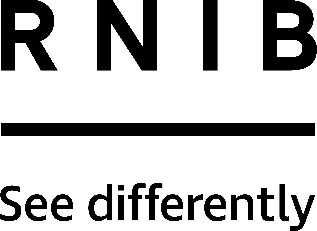 Talking ear and forehead thermometer (DH440)Thank you for purchasing from RNIB. For hygiene reasons this product is non-returnable unless faulty, or it can be returned within 14 days if unsuitable, in an unopened and as new condition. If, unfortunately the item is unsuitable and it meets the unopened and as new criteria, please contact us within 14 days of receipt to obtain your returns number. For further details and guidance on returning faulty items, please see the Terms and conditions of sale and How to contact RNIB sections of this instruction manual.Please retain these instructions for future reference. These instructions are also available in other formats.Contents General description	2Orientation	2Front	2Right edge	2Back	2Product features	3Getting started	3Batteries	3Display	4Change between Celsius/Fahrenheit	4Setting the clock	4Setting the Sleep mode	4Using the product	5Enabling/disabling the talking function	5To measure the temperature in the ear	5To measure the temperature on the forehead	6Display of measuring results	7Memory mode	7Battery replacement	7Maintenance, storage and calibration	8Maintenance	8Storage	8Calibration	8Hints and Tips	8Warnings	9Electromagnetic compatibility (EMC)	9Technical specification	10How to contact RNIB	10Terms and conditions of sale	10Why recycle?	11What is WEEE?	12How are we helping?	12General description This talking thermometer measures your temperature from either your forehead or ear and announces the reading within two seconds in a synthetic female American voice in either degrees Celsius or Fahrenheit. It comes fitted with two AAA batteries already in place.OrientationFrontPosition the thermometer so the measuring probe is facing towards you and is at the top. On the front of the unit you will find, from top to bottom, the measuring probe, the LCD display and one white oval-shaped button below the display. This is the MEM button (used to access the memory and to set functions).Please note: When you receive the unit the forehead probe will be in place ready for use. This can be removed to expose the ear probe underneath.Right edgeThere is one black button on the right edge of the thermometer. It is the measurement button used to take an ear temperature reading.BackOn the back of the thermometer at the top is oval-shaped button. It is the measurement button used to take a forehead temperature reading.In the middle of the back is a small speaker grille, which emits the audible announcements of the thermometer.Below the speaker you will find the battery compartment. This can be located by running a finger along the back until you feel two horizontal raised edges.In the battery compartment you will find the two batteries and below the batteries there is a small round white button. This is the TALK button.The thermometer comes supplied with a stand. Product featuresDate and time display: The time is displayed in a 12 hours format (AM/PM). The initial date set is January 01, 2020. Temperature: measurement ranges from 32-42.9C (89.6-109.3F).Measurement records: this device can store a maximum 30 entries. Each entry has a maximum storage time of 30 days. Temperature is stored together with date, time and measurement mode (ear or forehead).Room temperature: measurement ranges from 5-59.9C (41-139.8F).Voice prompts: available for measurements, room temperature and time. The measurement results will be announced in degrees Celsius (C) or degrees Fahrenheit (F).Getting startedBatteriesThe thermometer is fitted with two AAA batteries. There is a plastic tab that will need to be removed from the battery compartment to activate the unit before the first use. Remove the battery cover and then pull the plastic tab from the end of one of the batteries – it will be protruding slightly. Alternatively, you can remove the batteries, take out the tab and then replace the batteries. DisplayThe display shows the time (hour and minute) and the room temperature which refreshes every five seconds. At the bottom of the display you will find the year, month and date. You can press the TALK button situated at the back of the device to hear the time and room temperature.Change between Celsius/FahrenheitWith the thermometer in waiting mode, measuring mode or memory mode; press and hold MEM and measurement button used to take a forehead temperature on the back to switch between degrees Celsius and degrees Fahrenheit.Setting the clockPlease note: sighted assistance may be required for this setting.Ensure that the thermometer is switched on by pressing any button. Press and hold the MEM button until you hear one beep to enter the setup mode. The hour digits will then start to flash. Press the MEM button to change the hours and press the TALK button to confirm. The unit will beep and then the minute digits will flash. Repeat the above process and then the setup mode moves through to year, month, date, sleep mode on/off. Remember to press the MEM button to change the time or date and toggle between sleep mode on/off, and then press TALK to confirm. The unit will beep each time to confirm that it has set and moved onto the next setup.Setting the Sleep modeThe last setup is sleep mode. Press MEM button to alternate between on and off and then press TALK button to confirm the setting. When activated, the system enters into sleep mode one minute after the last button has been pressed.Please note: if the TALK button is not pressed, the unit will automatically return to show the information on the display after 30 seconds.Using the productThe measurements taken on this device are for your information only and are not a substitute for a medical examination.Before taking a measurement, it is recommended that the thermometer is stored at room temperature for at least 30 minutes. Failing to do so may cause inaccuracy. Please make sure all measurements are taken indoors.We recommend taking any measurements while rested; taking measurements immediately after exercise could result in inaccurate results.Enabling/disabling the talking functionTo enable the talking function, ensure that the thermometer is switched on and then press and hold the TALK button until you hear two beeps. The sound icon will appear on the display. Press the TALK button again once to confirm that the talking function is enabled.To disable the talking function, ensure that the thermometer is switched on and then press and hold the TALK button until you hear one beep. The sound icon on the display will disappear. During measurement, with the talking function disabled, the thermometer will beep to indicate that the measurement has been taken and will then show the result on the display.To measure the temperature in the earImportant notes:It is recommended to clean the ear before taking a measurement.A measurement taken in the right ear may differ from a measurement taken in the left ear. It is advised to always take the temperature in the same ear.If you are wearing a hearing aid or ear plugs, remove them and wait 30 minutes prior to measuring the temperature in the ear.If you are currently using ear drops or other ear medications that have been placed in the ear canal, take the measurement in the other untreated ear.The first time you use the thermometer it is recommended to check the temperature in the same ear three times. When repeating a measurement wait about 30 seconds between measurements.The maximum reading shall be recorded in case of different results since any thermometer used continuously is deemed to see a slight difference of about +/- 0.3C or +/- 0.5F.Remove the forehead probe to expose the ear probe. Carefully insert the probe into the ear as deep as possible without discomfort and press the measurement button on the right edge once to start the measurement and you will hear one beep. Upon completion you will hear a short melody, and then the result will be announced via the speaker and it will be shown on the display.Do not use the product if you feel any pain in the ear. To measure the temperature on the foreheadEnsure that the forehead probe has been put onto the unit, over the ear probe. Gently position the probe onto the centre of the forehead, midway between the eyebrow and hairline. The forehead adaptor needs to be in contact with your skin. Press the oval shaped measurement button on the back of the device once to start the measurement and you will hear one beep. When the measurement is completed you will hear two beeps and then the result will be announced via the speaker and it will be shown on the display.The result will be stored into the memory automatically. If there are already 30 results in the memory, the oldest set of data will be removed. This will continue when every new result enters the memory. Also, the recorded data will be removed automatically when it has exceeded 30 days in the memory.If a reading is considered irregular, try taking the temperature again at the same point up to a maximum of three times. If the reading is still irregular, wait 10 minutes and then try again.When the measured temperature is between 37.6C (99.6F) and 42.9C (109.3F), a red light will come on under the measure key to indicate there is a fever.Display of measuring resultsThe value displayed will be between 32-42.9C (89.6-109.3F).The letters “HI” are displayed if a result exceeds 42.9C (109.3F).The letters “LO” are displayed if a result falls below 32C (89.6F).At completion of measurement, the unit automatically returns to the normal time mode after 30 seconds. The display will be turned off one minute after the last button is pressed (when in sleep mode).Memory modeA reading will automatically enter the memory once it has been taken. A maximum of 30 records will be stored in the memory.Press the MEM button to enter the memory mode and retrieve the recorded temperatures. The thermometer will beep three times. If empty, the display will show two quotation marks on the display. Press the TALK button and the thermometer will announce the reading. When in this mode, press the MEM button once and it will cycle through to the previous record. Simply press the TALK button again and it will announce that reading too.Please note: the unit will return to show the original display information automatically after five seconds if no button is pressed.Battery replacementThe thermometer uses two AAA batteries. To replace the batteries, locate the battery cover on the back of the thermometer where there are two horizontal raised ridges. Slide the compartment away from the unit and completely remove. Slide the first battery into the left of the compartment with the negative (flat) side going into the unit. The battery on the right should be the same way, with the negative (flat) end being put into the compartment with the positive end sitting towards the bottom of the unit. When complete, replace battery cover until it clicks into place.Replacement AAA batteries are available from RNIB.Please note: RNIB does not guarantee batteries.Maintenance, storage and calibrationMaintenanceThis thermometer is not a waterproof device. To clean the thermometer, wipe gently with a soft, dry cloth. Don’t wash with water or detergent containing abrasive or benzene.Don’t touch or blow the infrared sensor. A polluted infrared sensor may cause inaccuracy. If you need to clean a polluted infrared sensor, use a soft cloth in a gentle manner. Cleaning with toilet tissue or a paper towel may scratch the infrared sensor, which will cause inaccuracy.StorageWhen not in use, you can put the thermometer into the stand.Don’t leave the thermometer exposed to or at risk of direct sunshine, high temperatures, dampness, fire, vibrations or heavy impact.If the thermometer is not used for any length of time, we recommend removing the batteries.CalibrationThis thermometer is calibrated at the time of manufacture. If the unit is used according to the instructions, periodic recalibration is not required. If at any time you question the accuracy of the measurement, please contact RNIB.Don’t attempt to modify or reassemble the thermometer, as this will invalidate the product guarantee.Hints and Tips If the battery symbol appears on LCD display: low batteries. Insert new batteries.If “Lo” or “Hi” is displayed on the screen: make sure the thermometer is correctly pointed at the eardrum or the forehead and follow the instructions for taking a measurement.There’s no response: Are the batteries low? If so, install new batteries.Are the batteries inserted incorrectly? Adjust batteries to correct polarity.ErrP or ErrH appears on the LCD display: this would show a hardware problem. Contact RNIB.If the measurement is not accurate: please check that the infrared sensor is clean; if it’s not, clean it with a cotton swab. Please also check that both the thermometer and the user have been in the room for at least 30 minutes.WarningsKeep the device out of children’s reach. It is not recommended to share this product with others who may have suffered from ear diseases such as otitis external and tympanitis.Do not use the product after swimming or bathing if the ear is still wet; you could damage your ear.Protect the device from impact, moisture, dirt, major temperature fluctuations and direct exposure to the sun’s rays.Never drop the device.Do not use near strong electromagnetic fields, i.e. keep it away from any radio systems and mobile phones.If accidental swallowing of a battery occurs, please consult a doctor immediately.Please dispose of batteries in accordance with your local council’s directive on waste and re-cycling. Do not throw batteries into fire. Electromagnetic compatibility (EMC)This device should not be used adjacent to or stacked with other equipment.Use of accessories other than those specified in this manual and provided by the manufacturer of this device could result in increased electromagnetic emissions or decreased electromagnetic immunity of this equipment and result in improper operation.Portable RF communications equipment (including peripherals such as antenna cables and external antennas) should be used no closer than 30cm (12 inches) to any part of the device, including cables specified by the manufacturer. Otherwise, degradation of the performance of this equipment could happen.When the operating environment is relatively dry, strong electromagnetic interference usually occurs. At this time, the device may be affected as follows:The device stops outputThe device turs offThe device restartsThe above phenomenon does not affect the basic safety and essential performance of the device, and the user can use it according to this instruction manual.Technical specificationModel: HV-T46.Power supply: DC3V (2 x AAA batteries).Power consumption: <30mA (for voice prompts).Temperature sensing part: IR sensor.Measuring range: 30-42.9C (89.6-109.3F).Room temperature: 5-59.9C (41-139.8F).Measuring accuracy: +/- 0.2C (+/- 0.4F); from 36-39C (or 96.7-102.2F) +/- 0.3C (+/- 0.5F); from 32-35.9C (or 89.6-96.6F); from 39.1-42.9C (or 102.3-109.3F).Room temperature: +/- 1C.Outer dimension: 160 x 110 x 47mm.Weight: 131g.Working environment: Temperature: 15C ~ 40C (59F ~ 104F). Relative humidity: 30%RH ~ 80%RH.Storage environment: Temperature: -20C ~ 55C (-4F ~ 131F). Relative humidity: 15%RH ~ 90%RH.How to contact RNIBPhone: 0303 123 9999Email: shop@rnib.org.ukAddress: RNIB, Midgate House, Midgate, Peterborough PE1 1TNOnline Shop: shop.rnib.org.ukEmail for international customers: exports@rnib.org.uk Terms and conditions of saleThis product is guaranteed from manufacturing faults for 24 months from the date of purchase.  If you have any issues with the product and you did not purchase directly from RNIB then please contact your retailer in the first instance. For all returns and repairs contact RNIB first to get a returns authorisation number to help us deal efficiently with your product return. You can request full terms and conditions from RNIB or view them online. RNIB Enterprises Limited (with registered number 0887094) is a wholly owned trading subsidiary of the Royal National Institute of Blind People ("RNIB"), a charity registered in England and Wales (226227), Scotland (SC039316) and Isle of Man (1226). RNIB Enterprises Limited covenants all of its taxable profits to RNIB.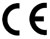 This product is CE marked and fully complies with all applicable EU legislation. 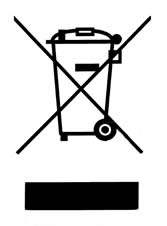 Please do not throw items marked with this symbol in your bin.  Recycle your electricals and electronic devices free at your local recycling centre. Search for your nearest recycling centre by visiting www.recyclenow.com.Why recycle?Unwanted electrical equipment is the UK’s fastest growing type of waste.Many electrical items can be repaired or recycled, saving natural resources and the environment.  If you do not recycle, electrical equipment will end up in landfill where hazardous substances will leak out and cause soil and water contamination – harming wildlife and human health.RNIB are proud to support your local authority in providing local recycling facilities for electrical equipment.To remind you that old electrical equipment can be recycled, it is now marked with the crossed-out wheeled bin symbol. Please do not throw any electrical equipment (including those marked with this symbol) in your bin.What is WEEE?The Waste Electrical or Electronic Equipment (WEEE) Directive requires countries to maximise separate collection and environmentally friendly processing of these items.How are we helping?In the , distributors including retailers must provide a system which allows all customers buying new electrical equipment the opportunity to recycle their old items free of charge. As a responsible retailer, we have met the requirements placed on us by financially supporting the national network of WEEE recycling centres established by local authorities. This is achieved through membership of the national Distributor Take-back scheme (DTS).Date: September 2020.© 2020